     Муниципальное бюджетное  общеобразовательное учреждение         «Средняя  общеобразовательная кадетская  казачья  школа»             с. Знаменка Нерчинский район, Забайкальский край       План проведения недели искусства: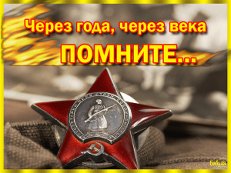                                        Составила:                               Учитель музыки -                              Трушина Светлана Юрьевна Цель проведения недели:Формирование  патриотических чувств, ознакомление с героическим прошлым Родины.Задачи: Вовлечение обучающихся в самостоятельную творческую деятельность, повышение их интереса к изучаемым учебным  дисциплинам.Привлечь всех учащихся для организации и проведения недели.Выявление обучающихся,  обладающих творческими способностямиРасширить знания учащихся о Великой Отечественной войне;Воспитывать уважение к старшему поколению, чувство гордости за свой народ, свою Родину.                     План недели ИСКУССТВА                  «У ПАМЯТИ ЕСТЬ ПОБЕДА!»                                   с 27 апреля – 9 мая. «Лица Победы в кинофильмах о ВОВ»      8, 9 кл. (уроки МХК) «А песни тоже воевали» история песен, исполнение                                                                          4-7 кл. (уроки музыки)     «За нашу Победу» - плакаты  ВОВ           5-7 кл.  (уроки ИЗО) Мероприятие  (музыка +ИЗО) « Искусство на войне- война в              искусстве»   5 кл – 29. 04  (5 урок),  6 и 8 кл- 30. 04 (6 урок)  Общешкольное мероприятие: военно-патриотическая игра «Зарница» - «На привале».  Исполнение  любимых песен  о ВОВ  в литературно-музыкальной композиции                      «Этих дней не смолкнет слава»  5-11 кл.         2 мая.Интерактивная игра «Угадай мелодию»  ( патриотические песни)                                                                    3,4,5  классы (уроки музыки)Выпуск тематических газет  «Они сражались  за Родину!» 5-11 клОбщешкольное мероприятие «От героев былых времён»-          песни из кинофильмов  ВОВ   (видео песен)     5-11 кл.  8 мая Флэшмоб   «Я помню! Я  горжусь»   исполнение песен о ВОВ                                                     (участвуют   8-11 классы)                              Мероприятие  для населения  9 мая в 20 часов .                                           